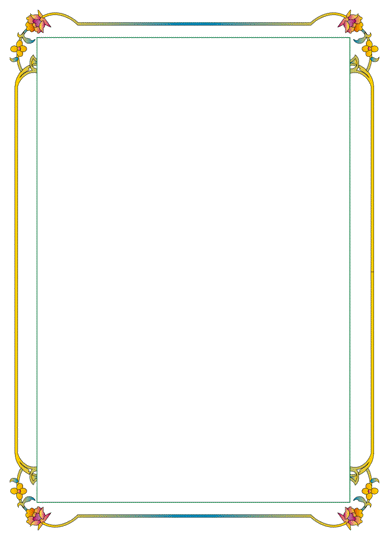 République Algérienne démocratique et populaireMinistère de l’éducation nationale Direction de l’éducation de Mostaganem                    Circonscription :Kheir Eddine (03)                  Ecole :                    L’enseignante                                                                                           Mme la directrice                                                        République Algérienne démocratique et populaireMinistère de l’éducation nationale Direction de l’éducation de Mostaganem	Circonscription :Kheir Eddine (03)                  Ecole :                  L’enseignante                                                                                         Mme la directrice                      